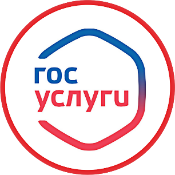 «Присвоение и аннулирование адресов»102Для получения муниципальной услуги «Присвоение и аннулирование адресов» необходимо, в сети интернет набрать Госуслуги РБ → Вход в профиль заявителя с помощью его логина и пароля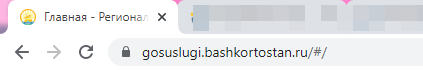 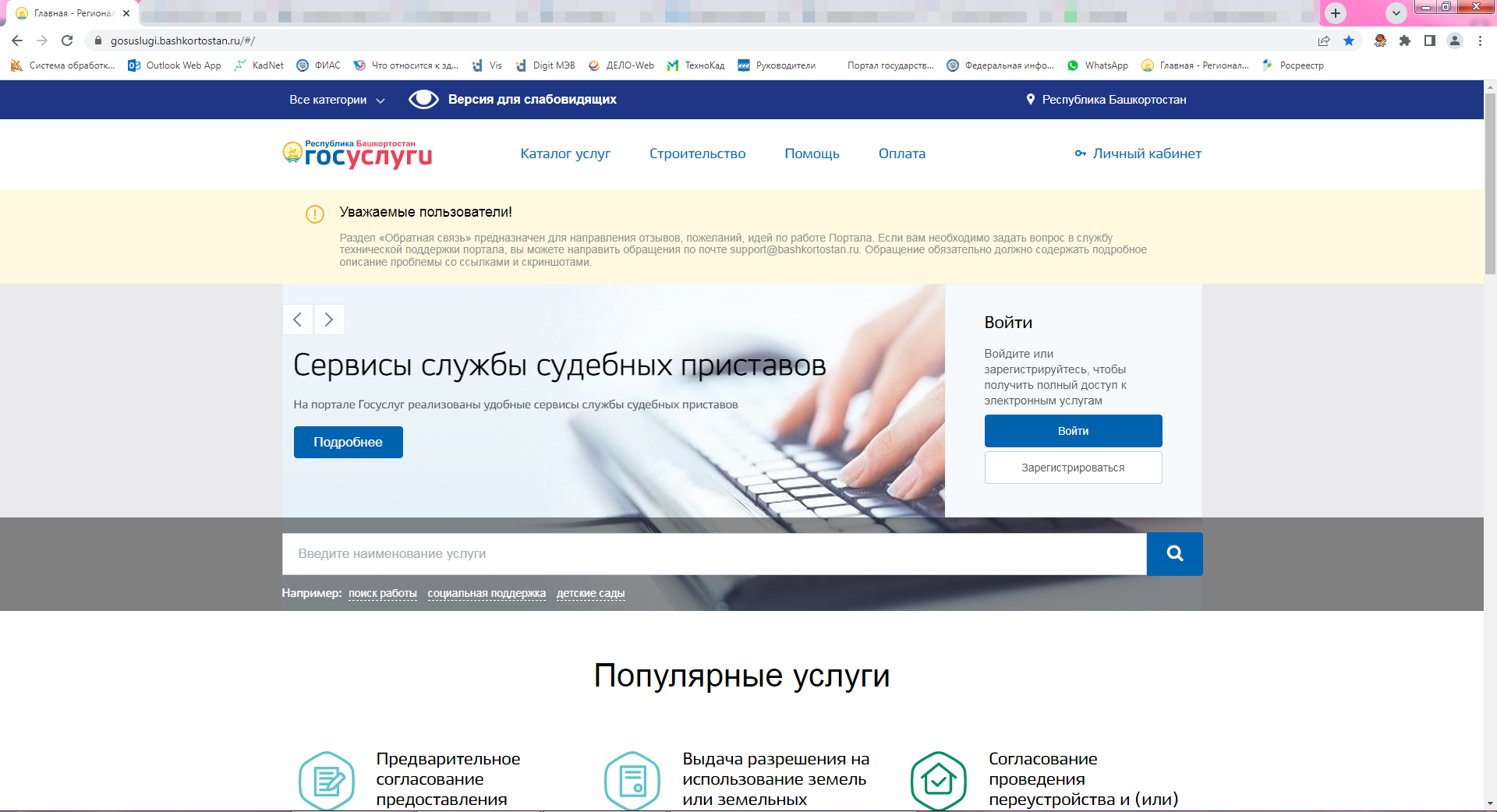 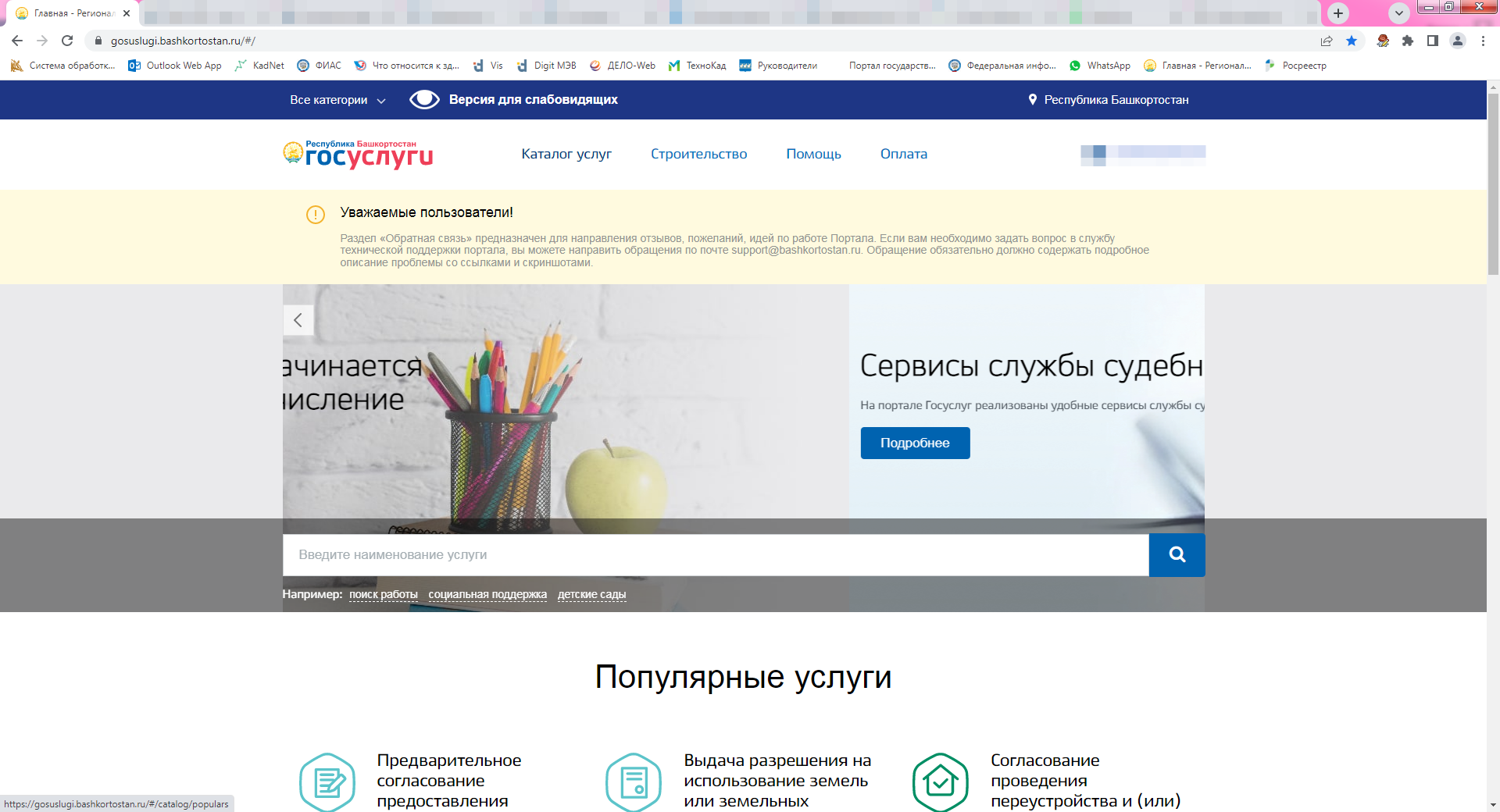 103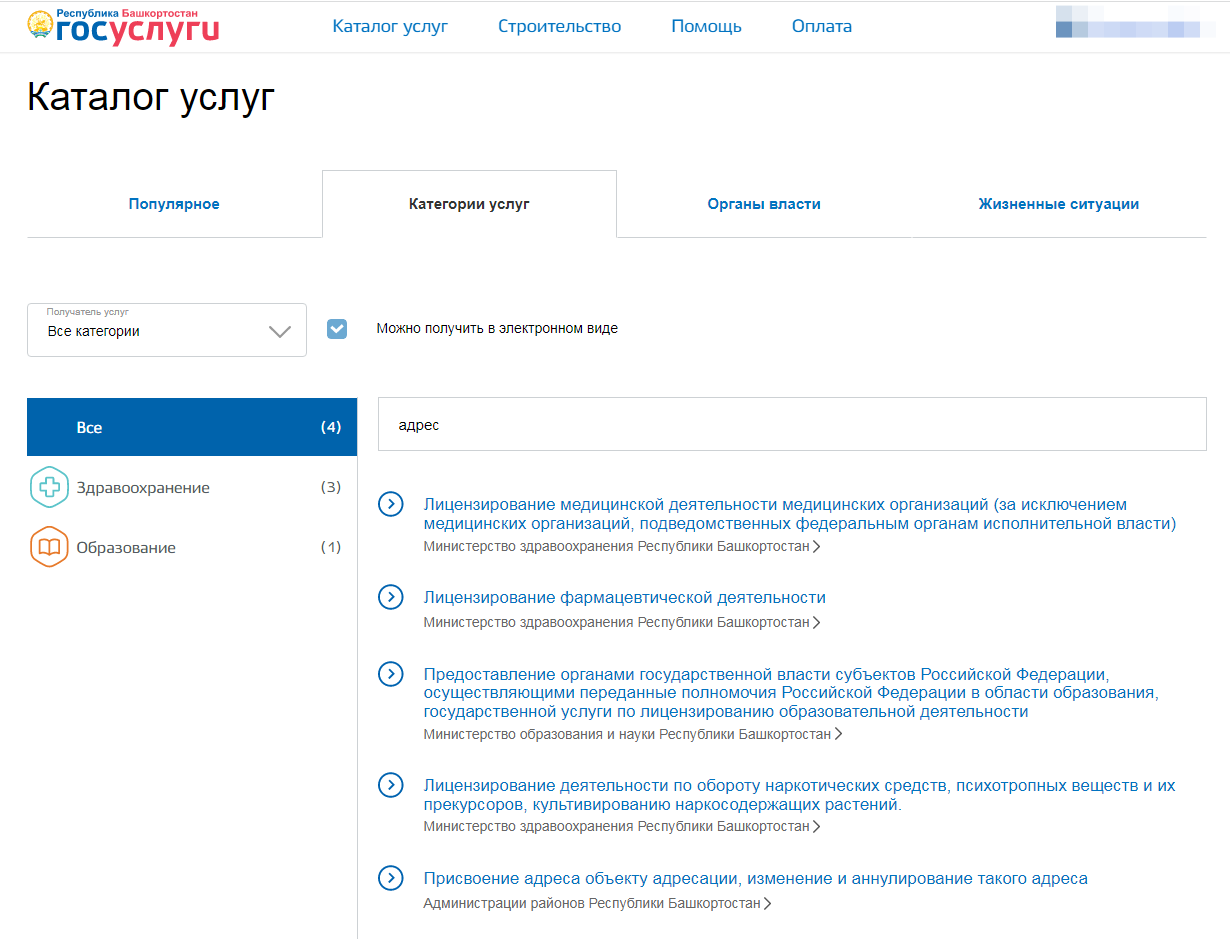 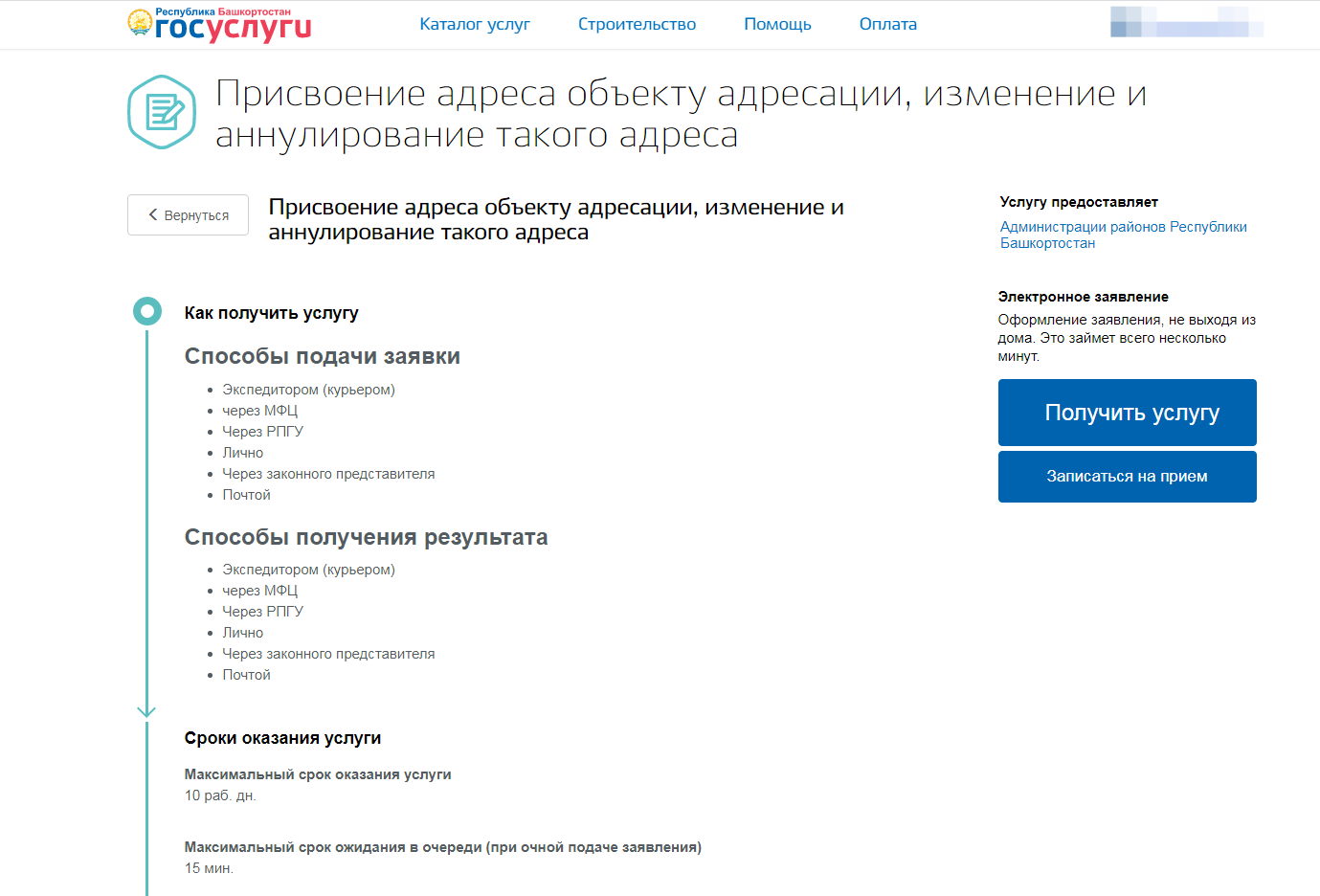 104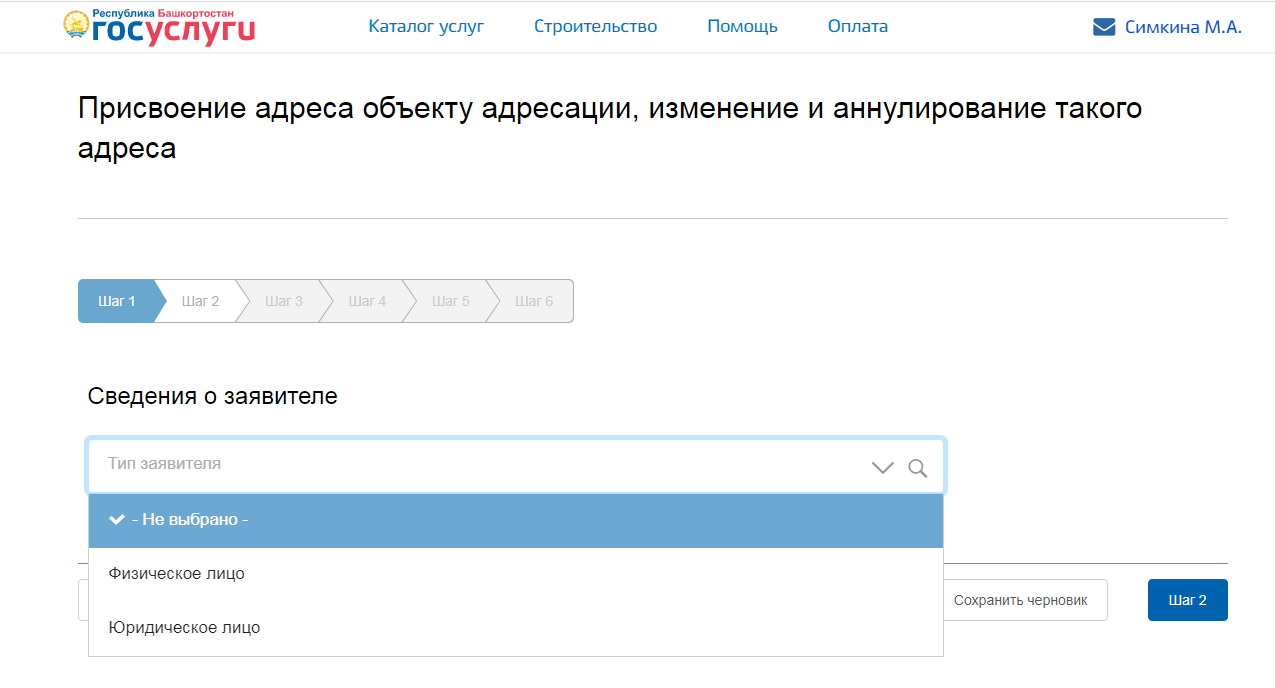 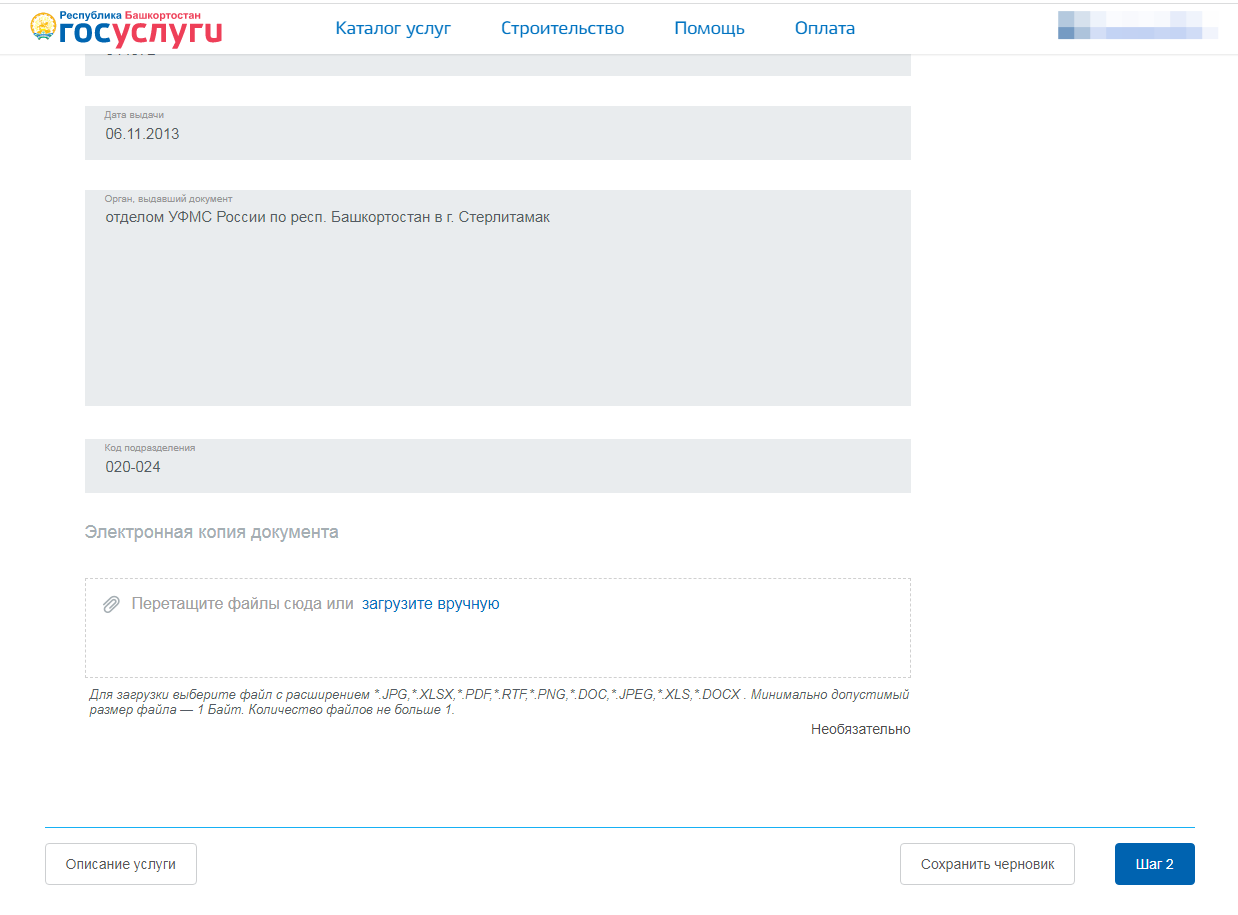 105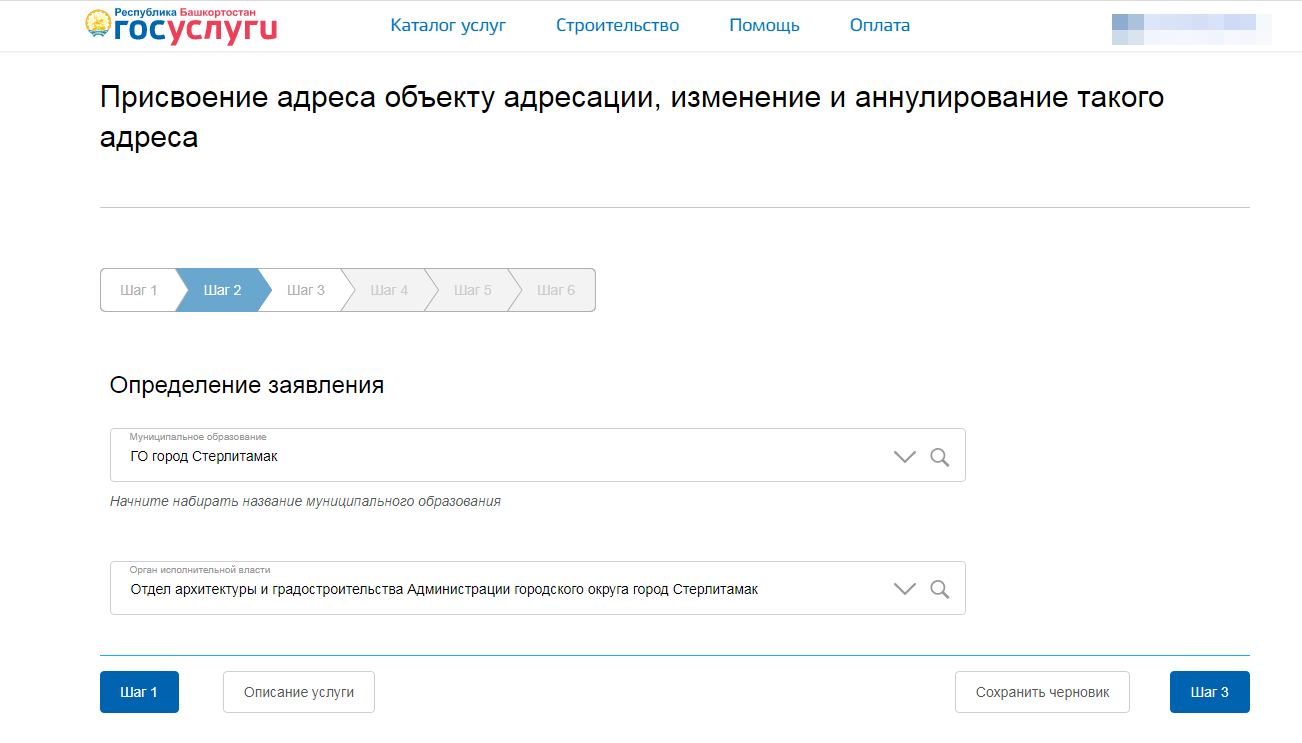 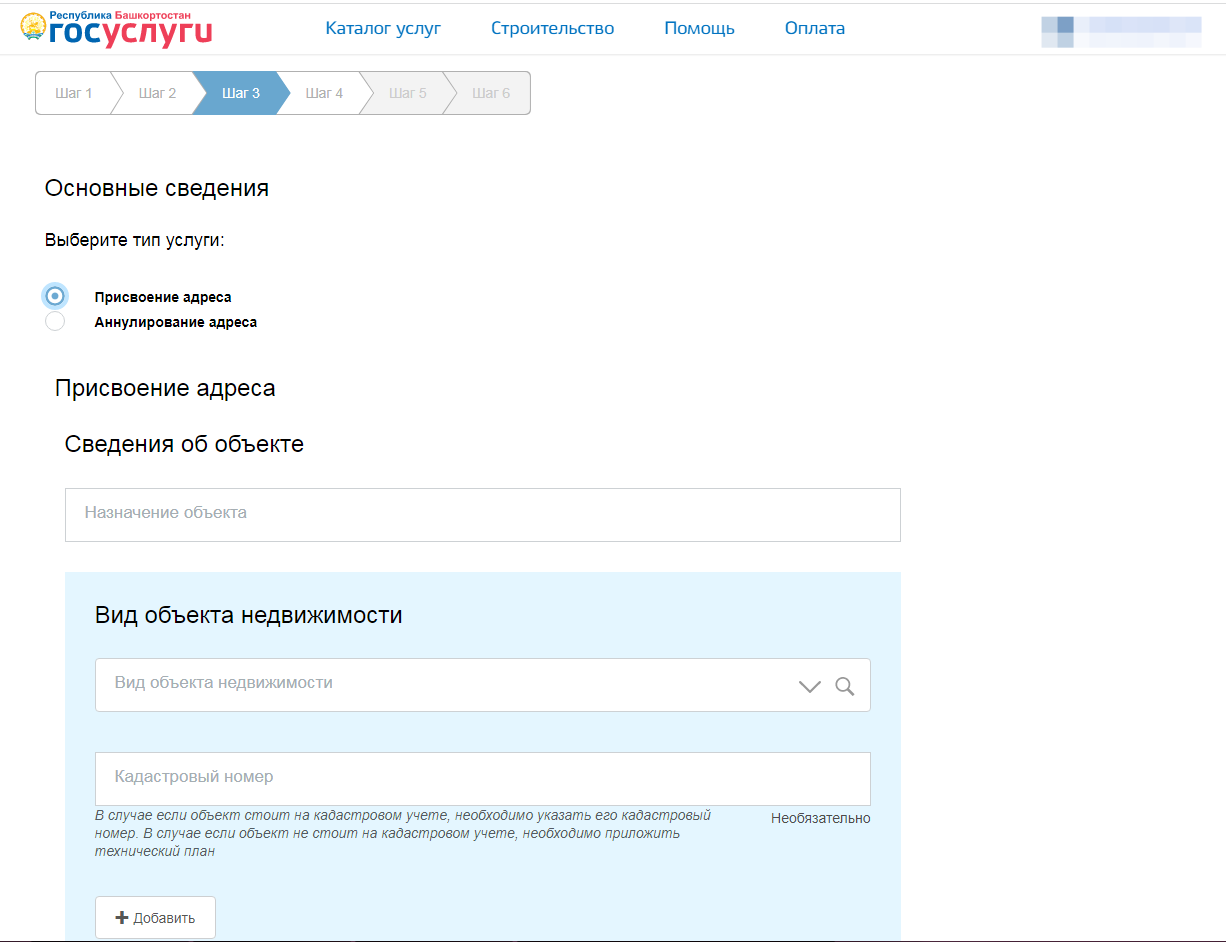 106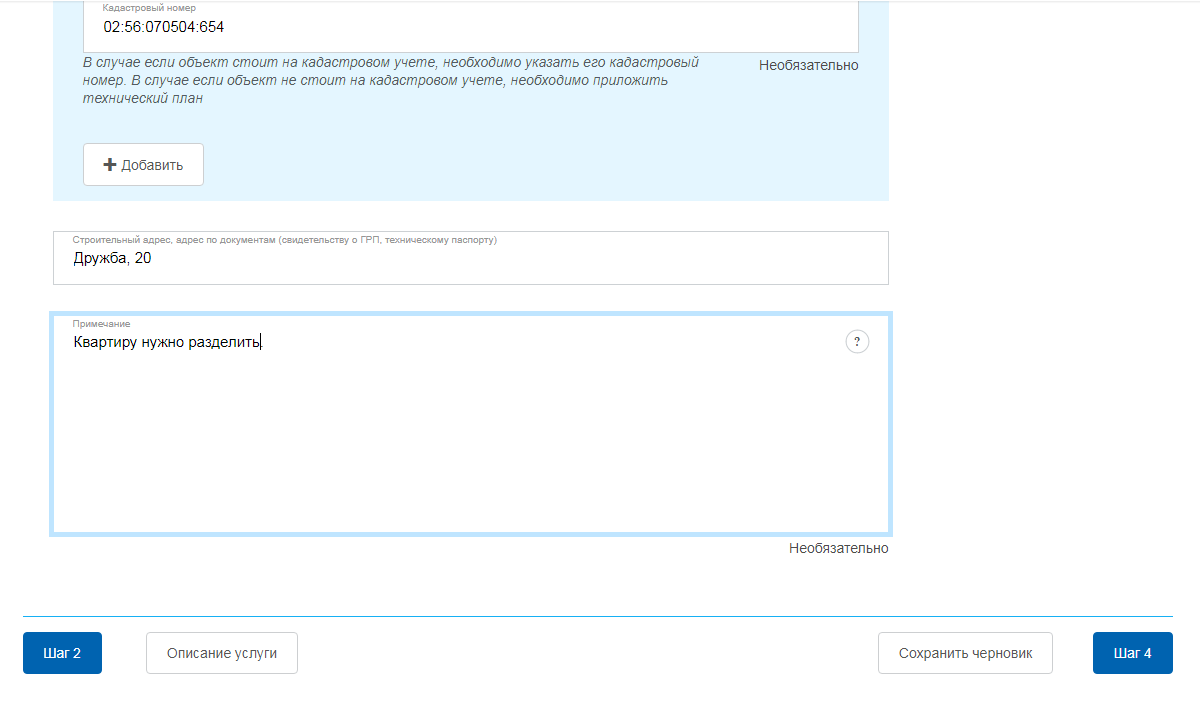 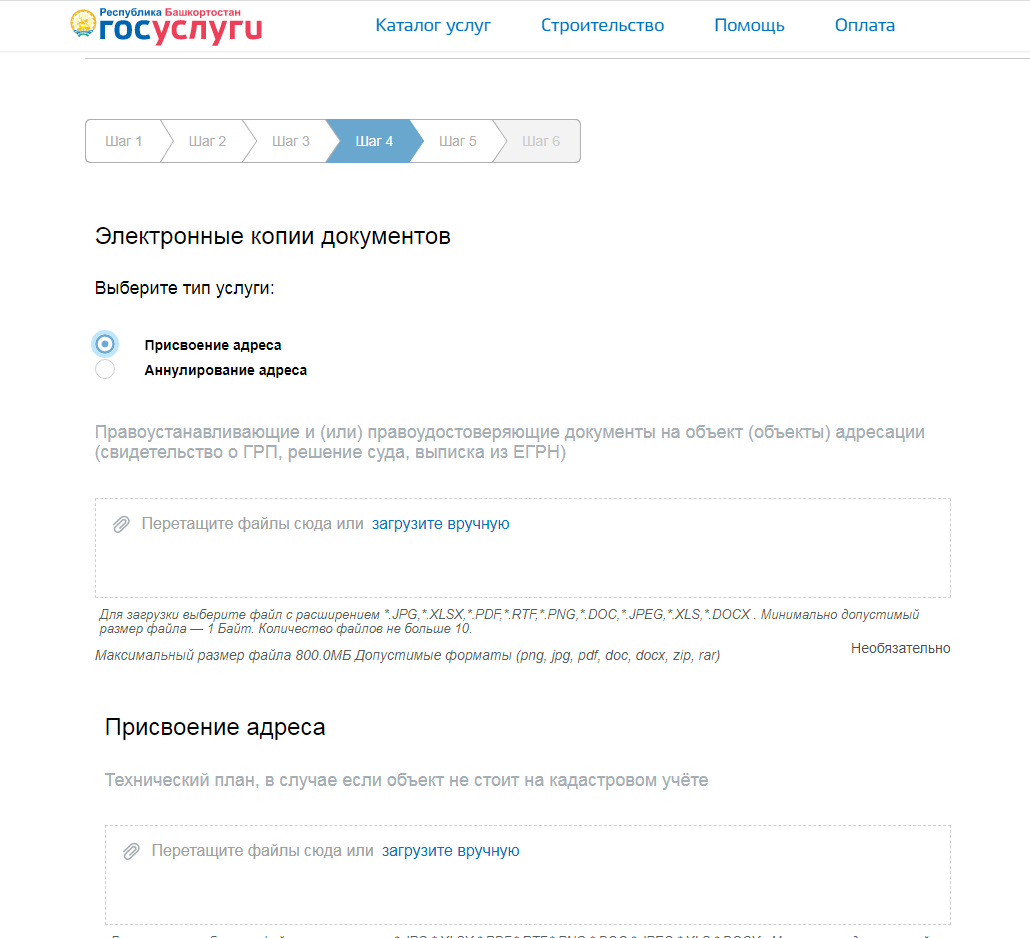 107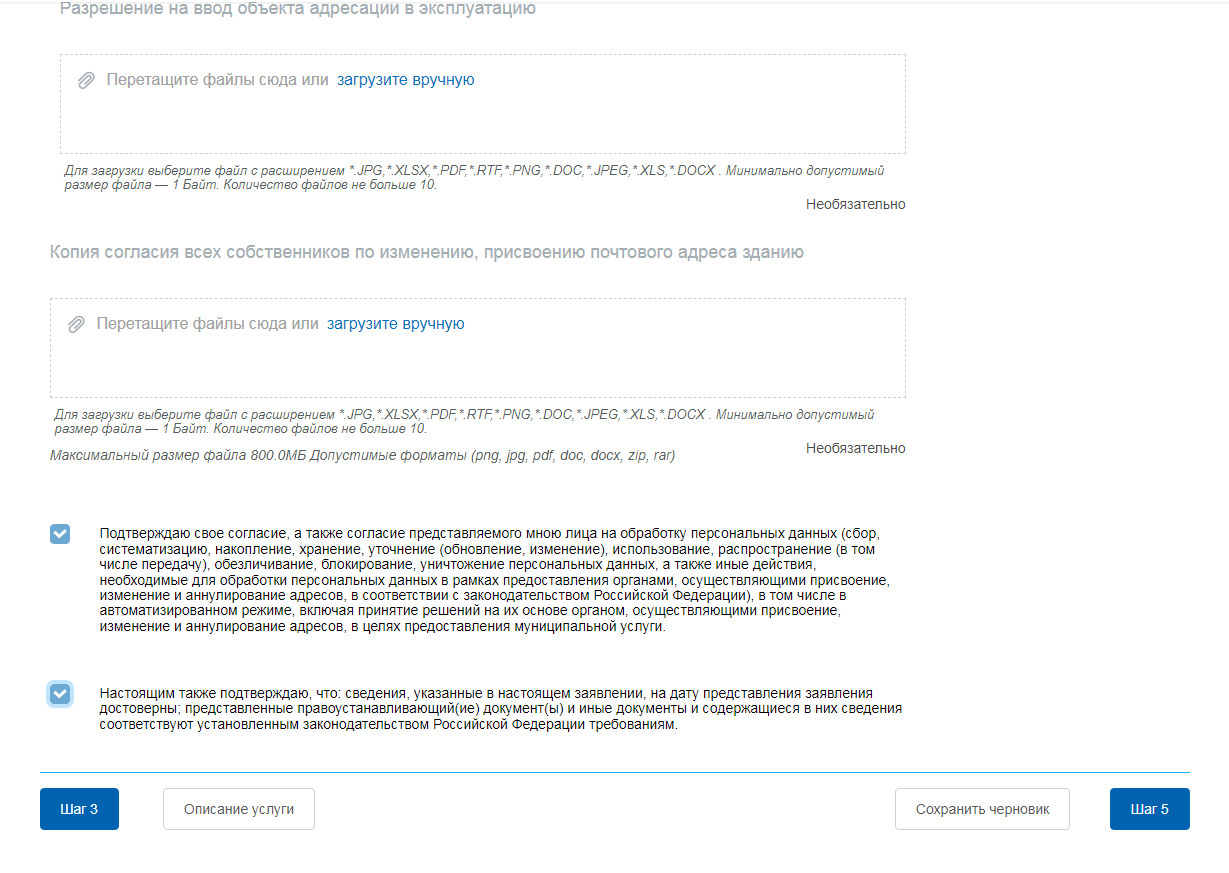 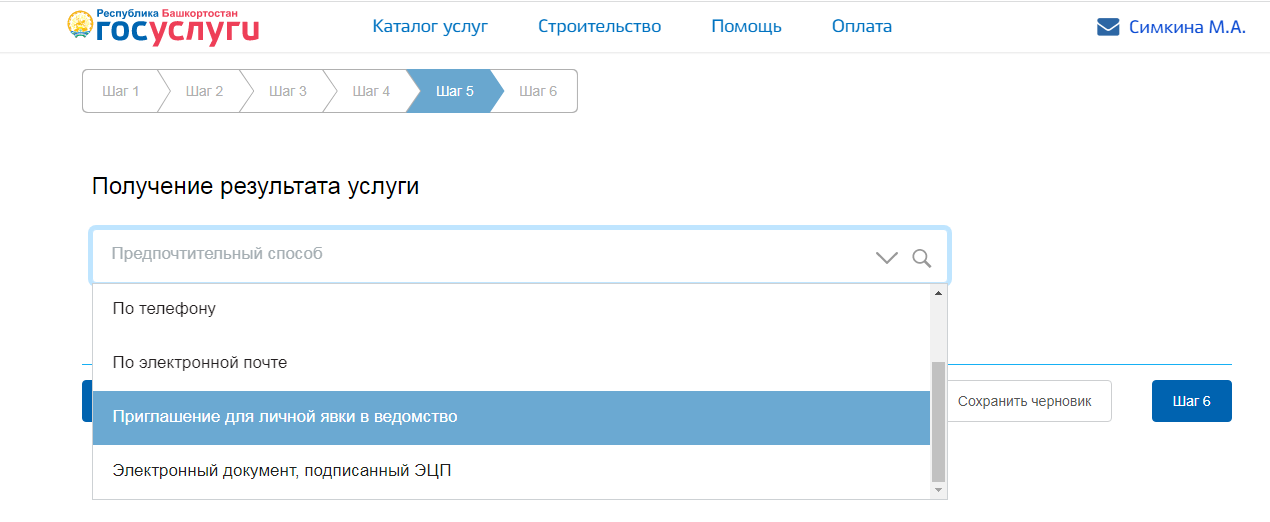 108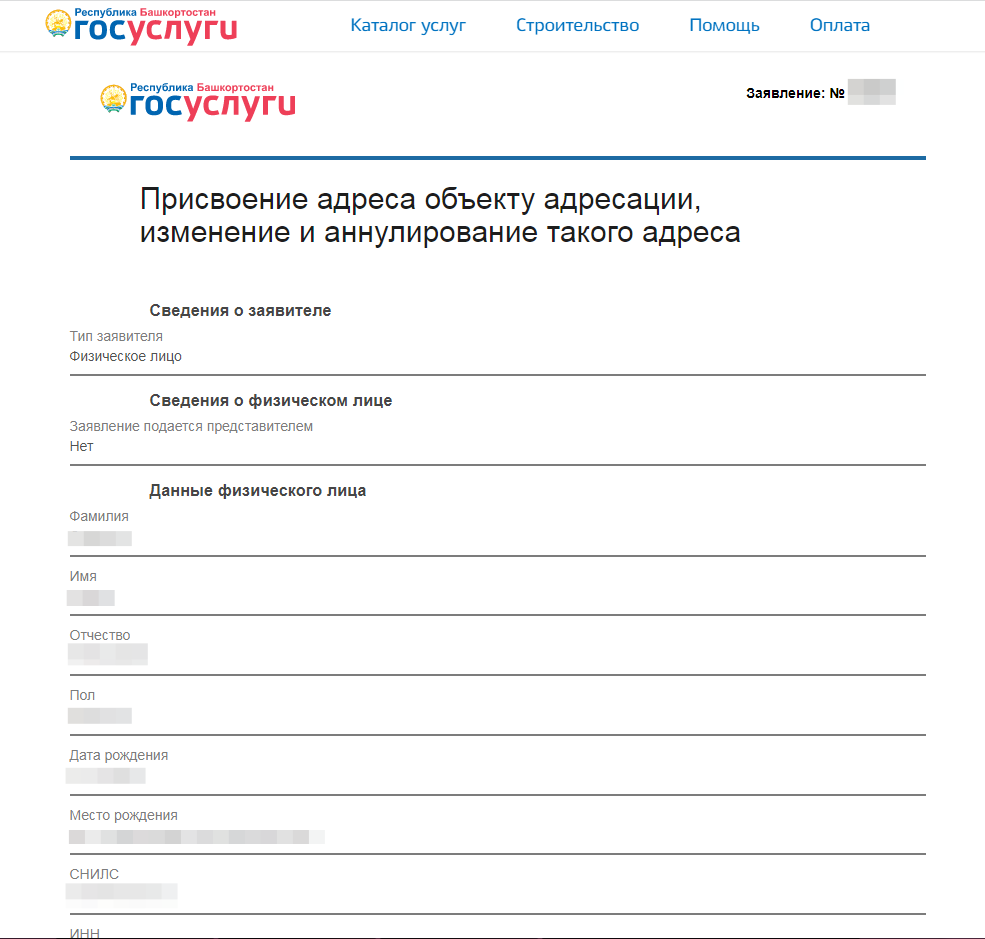 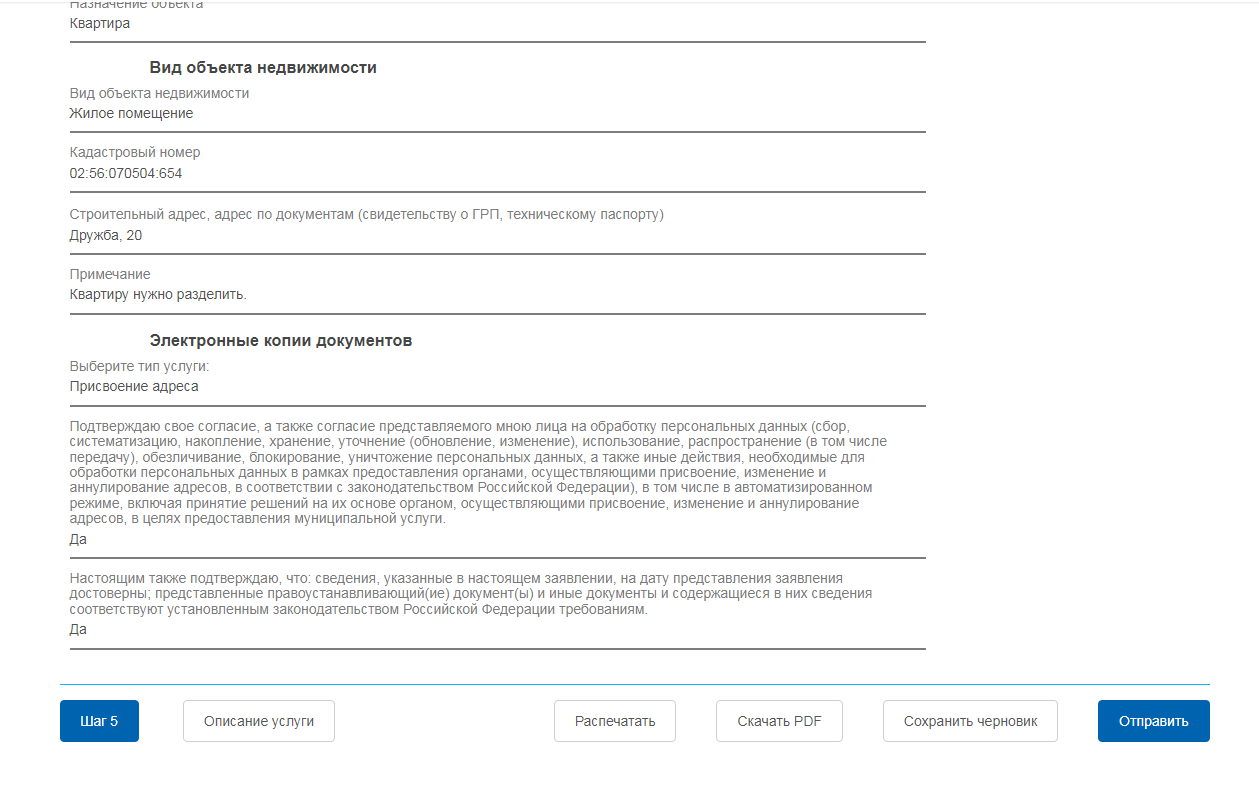                  Все, заявление отправлено в ведомство!109